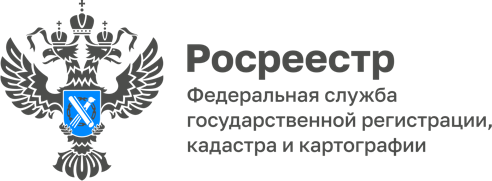 В Волгограде рассмотрели лучшие практики цифровой трансформации РосреестраЛучшие практики в сфере государственного земельного надзора, документационного и кадрового обеспечения, а также учета дел, переданных для сканирования, обсудили на заседании региональной рабочей группы по цифровой трансформации Управления Росреестра по Волгоградской области.Участники проанализировали результаты достижения Управлением целевых значений показателей Ведомственной программы цифровой трансформации Росреестра, дали оценку уровню исполнения бюджетных обязательств по цифровой трансформации Управления и рассмотрели отчет о результатах проведенных встреч в рамках фокус-группы с профессиональными участниками рынка.С докладом об утверждении паспорта государственной программы (комплексной программы) Российской Федерации «Национальная система пространственных данных», положения о федеральной государственной информационной системе «Единая цифровая платформа «Национальная система пространственных данных» выступила заместитель регионального руководителя по цифровой трансформации, помощник руководителя Управления Галина Юдина. Она отметила, что консолидация пространственных данных, создание цифрового инструмента для управления земельными ресурсами - преимущества, которые получат государство и бизнес от создания Национальной системы пространственных данных. С уважением,Балановский Ян Олегович,Пресс-секретарь Управления Росреестра по Волгоградской областиMob: +7(937) 531-22-98E-mail: pressa@voru.ru